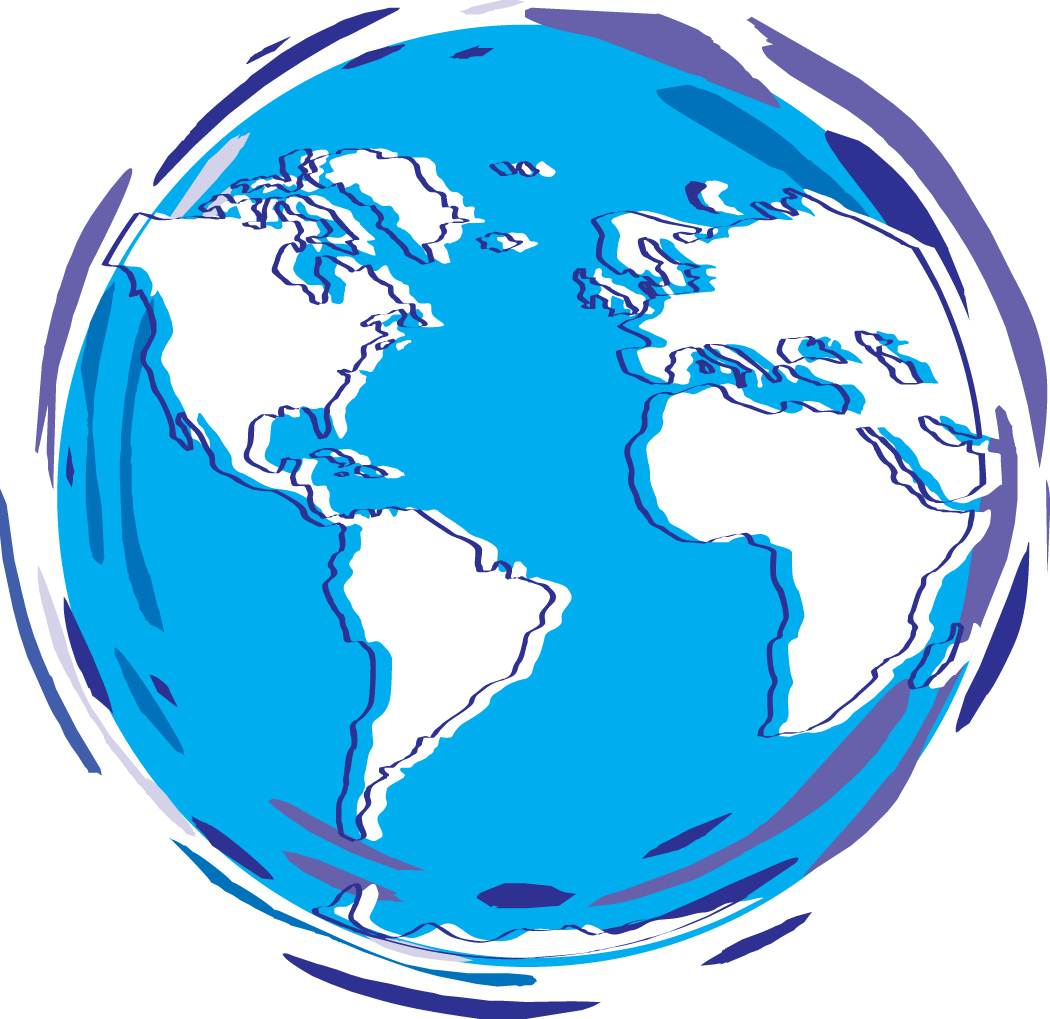 Application Form and InstructionsScholarship or Award Applying For:____ Neil Anderson Merit Scholarship 	____ Susan E. Young Study in Scandinavia Award       ____ Faculty-Student Research Award	____ Study Away AwardI am a: 		____ Norwegian major   	____ Scandinavian Area Studies major    		____ Norwegian minor	____ Scandinavian Area Studies minor		____ Other major (list): ____________________________________________NAME ______________________________________________________________________________STREET ADDRESS _____________________________________________________________________CITY/STATE/ZIPCODE __________________________________________________________________PHONE _______________________________  E-MAIL _______________________________________STUDENT IDENTIFICATION NUMBER ______________________________________________________COURSES COMPLETED IN NORWEGIAN AND SCANDINAVIAN AREA STUDIES:COURSES IN PROGRESS IN NORWEGIAN AND SCANDINAVIAN AREA STUDIES:Application instructions:Please submit your application, including Application Form, Unofficial Transcript and all other required documents by Wednesday, May 17 in an email to Tracy Williamson at williata@plu.edu.  Attachments must be in .doc or .pdf format. For the Susan E. Young Study in Scandinavia Award, and for the Study Away Award: Please attach a brief statement explaining what you will use the award for (for example, to study Scandinavian Studies at PLU’s Gateway Program Telemark, Norway, to take Swedish at the Uppsala International Summer Session, etc.), and how this will further your study in the major or minor. Please make sure to also attach a detailed cost and budget outline.For the Faculty-Student Research Award: Please attach a project description, A brief statement of support from the faculty member who will be supervising the research, and A detailed cost and budget outline.__________________________________________________________________________________________________________________________________________________________________________________________________________________________________________